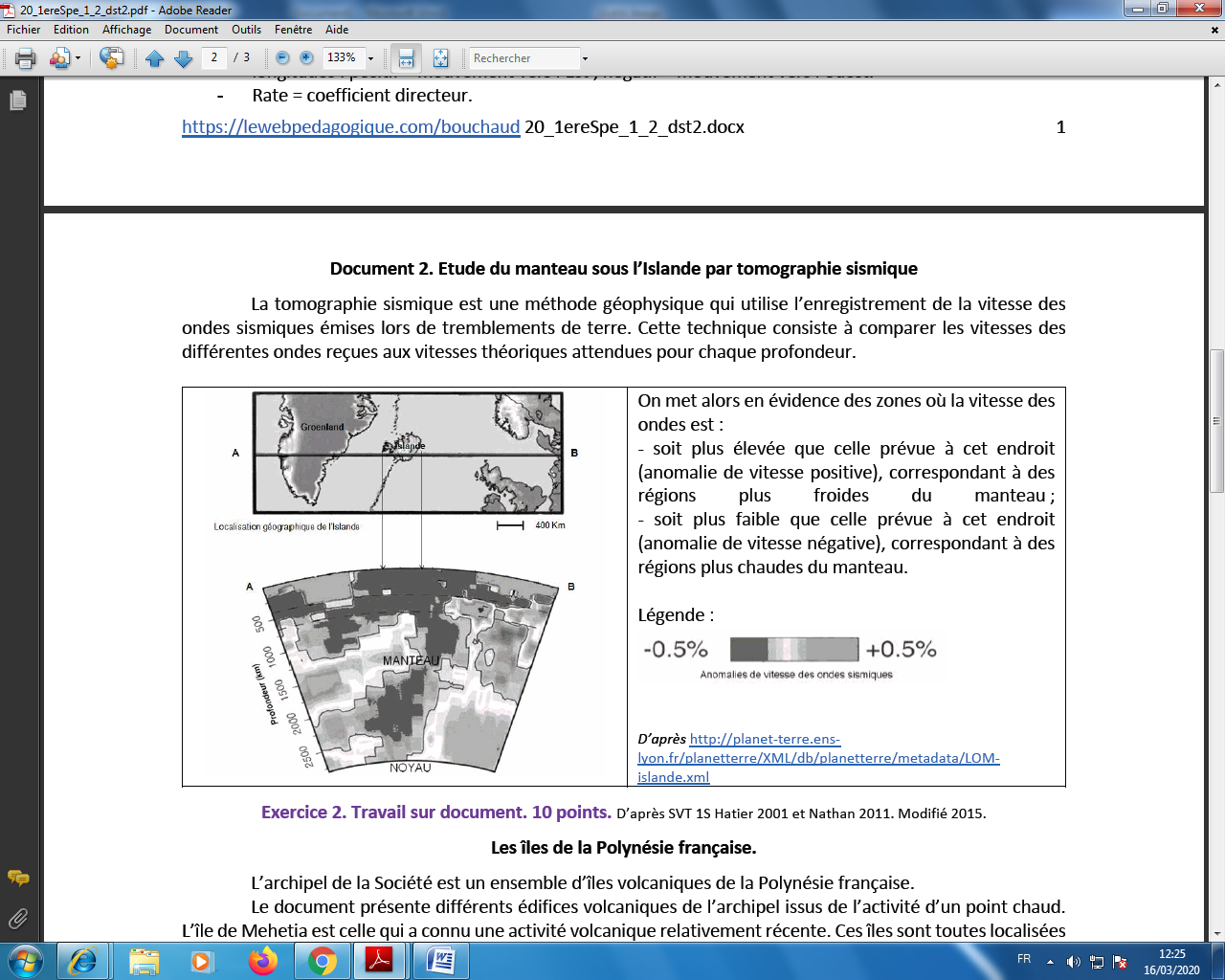 Exercice 2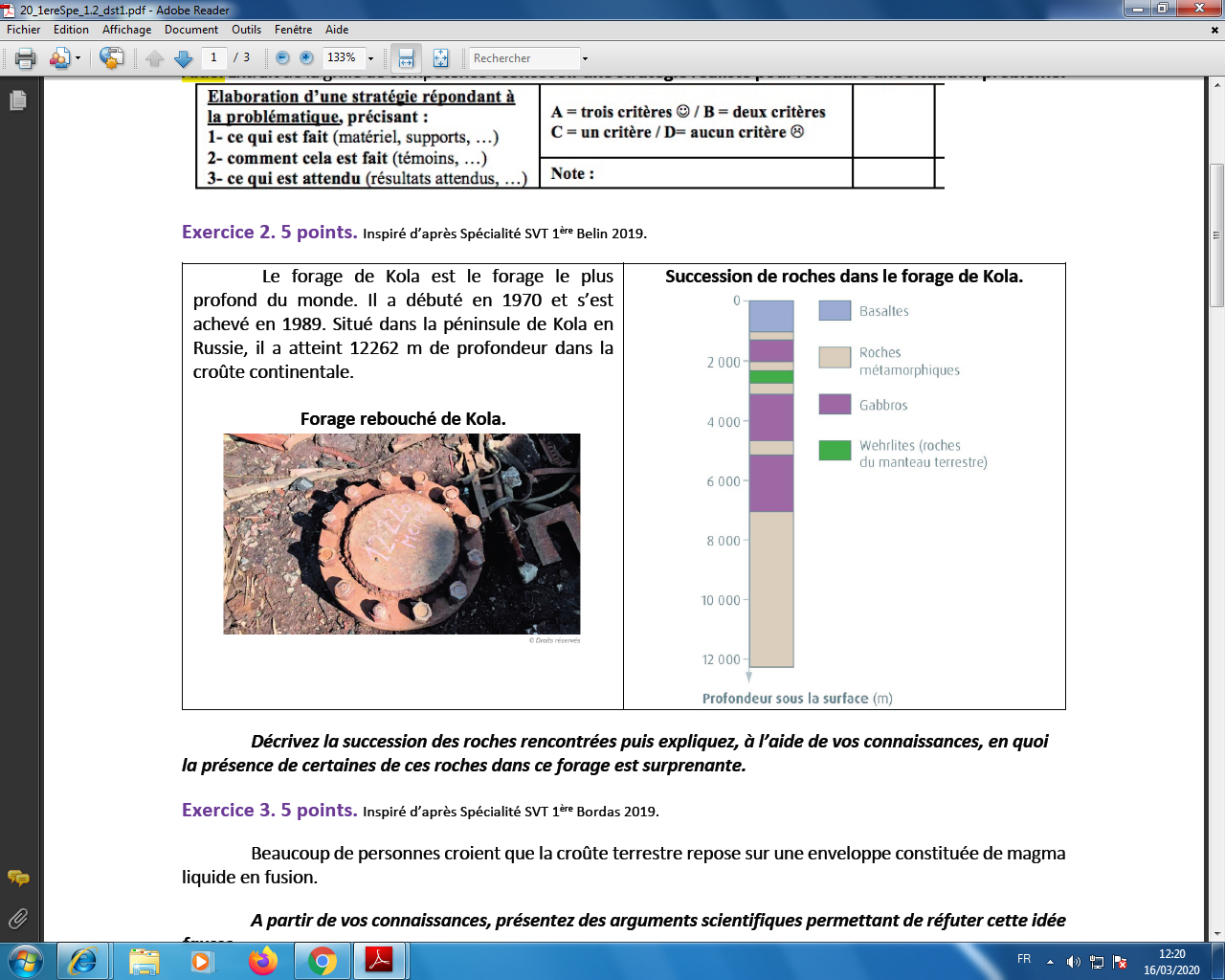 Exercice 3Beaucoup de personnes croient que la croûte terrestre repose sur une enveloppe constituée de magma liquide en fusion.A partir de vos connaissances, présentez des arguments scientifiques permettant de réfuter cette idée fausse.Vous préciserez par ailleurs le nom de cette enveloppe sur laquelle repose la croûte.Aucune introduction ou conclusion n’est attendue dans la réponse2